Great Bradley Church, Suffolk: Grave Number 50Ann Martin 1922 wife of George W Martin 1931Ann Martin 1922 wife of George W Martin 1931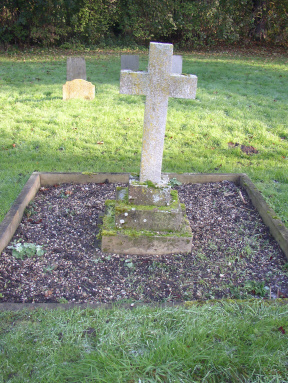 double grave